Section 2 – ReportSee the attachment which shows provisional key performance indicators position and an update of activity for children looked after (CLA) at the end of June where available. Key Points:Rate of CLA has been increasing since year on year since March 2018.Review timeliness of CLA remains strong and ahead of our 95% target with 98.4% of CLA having been reviewed within timescales.Placement indicators remain strong, coming in ahead of target and the statistical neighbour and England averages. 1% of CLA have had more than two placement moves in the year, 9 CLA have had 2 placements whereby another move would impact negatively on the indicator. The percentage of CLA looked after for 2.5 years who have been in the same placement for 2 years has increased to 78.1%Care leaver indicators around those in settled accommodation and those who are NEET, whilst showing improvement, are outside of our targets and comparator data. The restrictions of these indicators are that the care leavers status can only be taken in the period 3 months before and 1 month after their birthday in year. Removing these constraints and looking at snapshot data the in EET indicator shows considerable improvement.Overall CLA numbers have continued to increase along with our CLA rate per 10,000. We are currently at 195 CLA compared to 163 from the same quarter in the previous year. Despite the increase in CLA we still remain below comparator data.There are no significant shifts in the age composition of our CLA cohort. The proportion of CLA aged 16 and17 remains high compared to statistical neighbour and England averages as was the case in the 2018/19 benchmarking figures.Just under three quarters of our CLA come from BME ethnicity groups which is higher than the statistical neighbour and England averages. Proportionally we have a much higher percentage of CLA which class themselves from ‘Other Ethnic Groups’Education – due to the pandemic and the closing of academic institutions, education monitoring will resume in line with the starting of the new academic year when new education data is released.There were no new adoptions or SGO’s in Q1 2020/21.While the percentage of all CLA with an absent episode remains low and on target at 1.4% the percentage of CLA with a missing episode remains above the 3% target at 6.1%. We have a small but significant cohort of young people who have complex issues and have come into care. Missing children are a priority for Harrow and we have robust safeguards and scrutiny in place for all missing children, including: weekly review of missing children at Missing Children Panel. Extended Multiagency child exploitation panel arrangements are in place to review children at risk of criminal as well as sexual exploitation.Options consideredNot applicable as this is an information report.Risk Management ImplicationsThe Children’s Services Risk Register has been updated to reflect the performance risks highlighted in this report.Risk included on Directorate risk register?  Yes Separate risk register in place?  NoLegal ImplicationsNot applicable as this is an information report.Financial ImplicationsThere are no financial implications arising from this report.Equalities implications / Public Sector Equality DutyNot applicable as this is an information report.Council PrioritiesSupporting Those Most in NeedChildren and young people are given the opportunities to have the best start in life and families can thriveSection 3 - Statutory Officer Clearance[Note:  If the report is for information only, it is the author’s responsibility to decide whether legal and/or financial clearances are necessary.  If not, the report can be submitted without these consents.]* Delete the words “on behalf of the” if the report is cleared directly by the Chief Financial Officer / Monitoring Officer.Section 4 - Contact Details and Background PapersContact:  Background Papers:  Source: Local data taken from Mosaic Systemhttps://www.gov.uk/government/statistics/children-looked-after-in-england-including-adoption-2018-to-2019https://www.gov.uk/government/statistics/children-looked-after-in-england-including-adoption-2017-to-2018 https://www.gov.uk/government/statistics/children-looked-after-in-england-including-adoption-2016-to-2017https://www.gov.uk/government/statistics/children-looked-after-in-england-including-adoption-2015-to-2016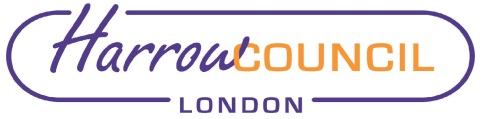 REPORT FOR:Corporate Parenting PanelDate of Meeting:7th October 2020Subject:INFORMATION REPORT – Activity and PerformanceKey Decision:NoResponsible Officer:Paul Hewitt, Corporate Director of People Portfolio Holder:Councillor Christine Robson, Portfolio Holder for Children, Young People and SchoolsExempt:NoDecision subject to Call-in:NoWards affected:None - This is an Information reportEnclosures:CLA Performance ReportSection 1 – Summary and RecommendationsThis is an information report which sets out activity for children looked after and care leavers as well as provisional performance position at Q1 2020-21.  National and comparator data is also included where appropriate for context. RECOMMENDATION: That the report be notedReason for Recommendation: To keep the Panel informed about activity & performance for looked after children in their role as Corporate Parents.on behalf of the*Name:  Sharon DanielsXChief Financial OfficerDate: 25/09/2020on behalf of the*Name:  Monitoring OfficerDate:  Name:  Paul HewittCorporate DirectorDate:  25/09/2020MANDATORYWard Councillors notified:NO, this is an information report only  EqIA carried out:EqIA cleared by:NON/A information report onlyDipika Patel,Partner- Business Intelligence Unit020 8420 9258	dipika.patel@harrow.gov.ukDavid Harrington  Head of Business Intelligence 0208 420 9248David.harrington@harrow.gov.uk